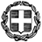                                                                                       ΠΡΟΣ:  1. Δ/νσεις Α’/θμιας και Β’/θμιας Εκπ/σηςΑ. Παπανδρέου 37                                                          15180 Μαρούσι                                                                              2. Γραφεία Σχολικών ΣυμβούλωνΤηλέφωνο: 210 344 2378                                                                 (μέσω των Διευθύνσεων)                         Πληροφορίες: Αικ. Μπομπέτση                                                     e-mail: ampo@minedu.gov.gr                                        KOIN.: Περιφερειακές Διευθύνσεις ΕκπαίδευσηςΘΕΜΑ: «Προεπιλογή για συμμετοχή σε σεμινάριο Pestalozzi 2016 του Συμβουλίου της Ευρώπης»“CHALLENGING LEARNING AND TEACHING ENCOUNTERS”GERMANY27.4.2016 έως 29.4.2016Ημερομηνία διεξαγωγής :  / /2016 –  / /2016ΣΧΕΤ.: Προκήρυξη Δ/νσης Ευρ. & Διεθνών Θεμάτων, με Αρ. Πρωτ.: ΦΣΕ 1 /4364 /Η1/14/01/2016Σε συνέχεια της ως άνω προκήρυξης της υπηρεσίας μας, σας γνωρίζουμε ότι αναδείχθηκαν, κατόπιν κλήρωσης (ΦΣΕ 139/89253Α/Ι/06-08-2010), οι κάτωθι εκπαιδευτικοί, οι οποίοι θα συμμετάσχουν στο προαναφερόμενο σεμινάριο :ΚΑΛΟΓΗΡΟΣ ΙΩΑΝΝΗΣ, ΠΕ70, 1ο ΔΗΜ. ΣΧ. ΦΙΛΙΑΤΩΝ, Ν. ΘΕΣΠΡΩΤΙΑΣΜΑΡΚΟΥΔΗ ΧΡΙΣΤΙΝΑ, ΠΕ07,  ΕΚΚΛΗΣΙΑΣΤΙΚΟ ΓΥΜΝΑΣΙΟ-ΛΥΚΕΙΟ ΝΕΑΠΟΛΗΣ, ΘΕΣΣΑΛΟΝΙΚΗΣΧΑΡΙΣΟΠΟΥΛΟΥ ΜΑΡΙΝΑ, ΠΕ70, Δ/ΝΤΡΙΑ ΔΗΜ. ΣΧ. ΑΚΡΙΝΗΣ, Ν. ΚΟΖΑΝΗΣΔιευκρινίζεται ότι την ευθύνη της τελικής επιλογής έχει ο φορέας διοργάνωσης, γεγονός που σημαίνει ότι υπάρχει πιθανότητα να μη γίνουν δεκτές ορισμένες υποψηφιότητες. Επομένως, κάθε σχετική επικοινωνία των ενδιαφερομένων πρέπει εφεξής να γίνεται με το Συμβούλιο της Ευρώπης (e-mail: pestalozzi@coe.int).Σε ό,τι αφορά τα έξοδα συμμετοχής, αυτά καταβάλλονται από το Συμβούλιο της Ευρώπης (βλ. Προκήρυξη  ΦΣΕ 1 /4364 /Η1/14/01/2016), ενώ τα έξοδα διαμονής και διατροφής βαρύνουν το φορέα υποδοχής. Τέλος, δυο εβδομάδες μετά την επιστροφή τους, οι συμμετέχοντες στο σεμινάριο υποχρεούνται να υποβάλουν στην υπηρεσία μας σχετική έκθεση στην ελληνική γλώσσα.Παρακαλούνται οι υποψήφιοι να αποστείλουν άμεσα στην υπηρεσία μας, ηλεκτρονικά, όλα τα δικαιολογητικά Β’ φάσης, σύμφωνα με τα οριζόμενα στη σχετική προκήρυξη (ΦΣΕ 1 /4364 /Η1/14.1.2016).                                                                                  	 Η ΠΡΟΪΣΤΑΜΕΝΗ ΤΟΥ ΤΜΗΜΑΤΟΣ                                                                                                 	ΜΑΡΙΑ ΦΑΣΣΑΡΗ                                                                 